AN E X O - 2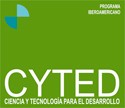 Reglamento Operativo Programa CYTEDJUSTIFICANTE DE VIÁTICOSHe	recibido	de	D/Dª.......................................................................................Coordinador/a de la Acción (código) .......................del Programa Iberoamericano de	Ciencia	y	Tecnología	para	el	Desarrollo	(CYTED),	la	cantidad	de..............................................................................................................euros(...........EUR) en concepto de viáticos.NOMBRE:D.N.I. / PASAPORTE: NACIONALIDAD: PAIS DE DESTINO: MOTIVO DEL VIAJE: FECHA DE VIAJE: MEDIO DE PAGO:RECIBÍ: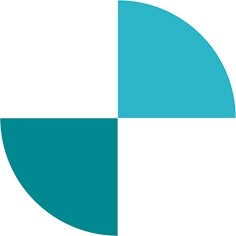 ConceptoEURNúmeroTotal (EUR x Número)Dieta diariaMedia dietaKilómetrosTotalTotalTotal